РефлексияКластер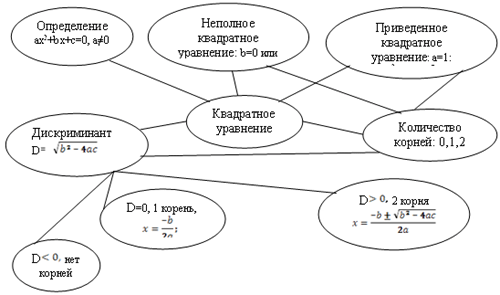 СинквейнЗадача. Сложная, текстовая. Сравнивает, анализирует, утверждает. Чтобы решить задачу, надо составить математическую модель. Ответ. Функция.Рациональная, четная (нечетная). Возрастает (убывает), имеет область определения, имеет производную. Рациональная функция непрерывна в каждой точке области определения.График .Никотин.  Вредный, ядовитый.  Разрушает, вредит, портит.  Курить — здоровью вредить. Смерть.Р а ф тПозвольте представиться, я – теорема Косинусов. Со дня моего открытия помогаю людям решать геометрические задачи.Моя формулировка звучит так: “Квадрат стороны треугольника равен сумме квадратов двух других сторон минус удвоенное произведение этих сторон на косинус угла между ними”. Я помогаю решать задачи по нахождению стороны треугольника по двум другим сторонам и углу между ними, могу определить вид треугольника по трем сторонам, найти косинусы углов треугольника.К сожалению, моя формулировка сложна, поэтому ученики стараются чаще использовать в решении задач теорему синусов, что очень обидно. Я надеюсь, что ученики осознают мою безусловную важность и станут правильно применять при решении треугольников.СмайликиУрок полезен, всё понятно. Лишь кое-что чуть-чуть неясно.Ещё придётся потрудиться.Да, трудно всё-таки учиться!ПирамидаБиссектриса.Это луч.Делит угол пополам.Живет в углах треугольника.Крыса, которая бегает по углам.Биссектрисы треугольника пересекаются в одной точке.Точка их пересечения является центром вписанной окружности.Делит сторону треугольника на отрезки пропорциональные прилежащим сторонам.РомашкаИнсерт8 класс. Геометрия. Тема урока: «Многоугольники»Учащиеся  читают, делают пометки карандашом в учебнике, заполняют таблицу в тетради. После индивидуальной работы идет процесс обсуждения, учитель фиксирует версии учащихся на доске.Уже знал (V)	Узнал новое (+)	Думал иначе (–)	Есть вопросы (?)ФишбонУжезнал (V)Узналновое (+)Думалиначе (–)Естьвопросы (?)Многоугольник.Вершина многоугольника.Р многоугольника.Диагональ многоугольника.Угол многоугольника.Противоположные стороны, вершины четырехугольникаВнутренняя, внешняя область многоугольникаВыпуклый многоугольник: (n – 2) . 180°ОпределениемногоугольникаНе понял как получили формулу